Religia klasa VII22.05.2020Temat: Franciszkańska idea ubóstwaZacznijmy od modlitwy:Chwała Ojcu i Synowi i Duchowi Świętemu, jak była na początku, teraz i zawsze i na wieki wieków. Amen.Proszę o obejrzenie filmu na Youtube, który przedstawia temat naszej katechezy:https://www.youtube.com/watch?v=ORTvEADpaqs&fbclid=IwAR14kGvYmVc_tL0pp51NaFktC-3D0hNvGgZ0dL6Nm4bWlfXn82V_ObUc3EMZapisujemy w zeszycie temat i notatkę:Święty Franciszek urodził się w 1181 r. w Asyżu. Swoją młodość spędził beztrosko. Na głos Chrystusa oddał ojcu wszystko - nawet ubrania. Stał się ubogi i zaczął służyć ubogim, zakładając zakon braci mniejszych. W ten sposób ukazał, że powołaniem chrześcijanina jest być ubogim i uznać Boga za największe bogactwo, wyrzekając się materializmu i żądzy władzy. Kochani pamiętajmy o nabożeństwach majowych, nawet jeśli nie możemy pojawić się w Kościele, możemy odmówić Litanię Loretańską w domu.     Przesyłam Wam link do śpiewanej wersji tej pięknej litanii:https://www.youtube.com/watch?v=s4E7MBWFbvABardzo proszę osoby z zaległościami o przesyłanie prac domowych na adres:edyta.anasiak@gmail.comMateriały dla osób nie posiadających podręcznika:Słyszymy często w środkach społecznego przekazu o problemach ludzi ubogich na różnych kontynentach. Popatrzcie teraz na mapę ubóstwa na świecie zamieszczoną w podręczniku. Które kraje są najbiedniejsze? Także w Polsce wielu ludzi potrzebuje pomocy. Wiele dzieci jest niedożywionych. Spotykamy także ludzi, którzy spieszą z pomocą i wsparciem dla potrzebujących. Jedni działają na wielką międzynarodową skalę, a inni w swoim środowisku – mieście, osiedlu itp. Kierują się przy tym różnymi pobudkami. Kościół od chwili swego powstania zawsze troszczył się o ubogich i nawoływał za Chrystusem: „Wszystko, co uczyniliście jednemu z tych braci moich najmniejszych, Mnieście uczynili” (Mt 25, 40). Jeden ze świętych Kościoła  katolickiego w sposób szczególny zasłynął swoją miłością do ludzi biednych i odczytaniem na nowo Chrystusowego błogosławieństwa: „Błogosławieni ubodzy w duchu, albowiem do nich należy królestwo niebieskie” (Mt 5, 3). Przyjrzyjmy się dzisiaj bliżej osobie św. Franciszka z Asyżu. Święty Franciszek sam stał się ubogi i powołał ruch „ubogich”, ukazując w ten sposób, że powołaniem chrześcijanina jest to, by być ubogim, by Boga i wartości duchowe uznać za największe bogactwo, by wystrzegać się pokusy materializmu, żądzy władzy i konsumpcjonizmu. Z tego powodu Franciszek często jest uznawany za największego naśladowcę Chrystusa wszechczasów. Zastanówmy się teraz wspólnie, jak my, dziś, w naszym środowisku, możemy naśladować Chrystusa  i św. Franciszka w służbie ubogim. Nikt nie wymaga od nas oddania wszystkiego, co mamy, ale warto szukać sposobów wsparcia tych, którzy mają mniej niż my.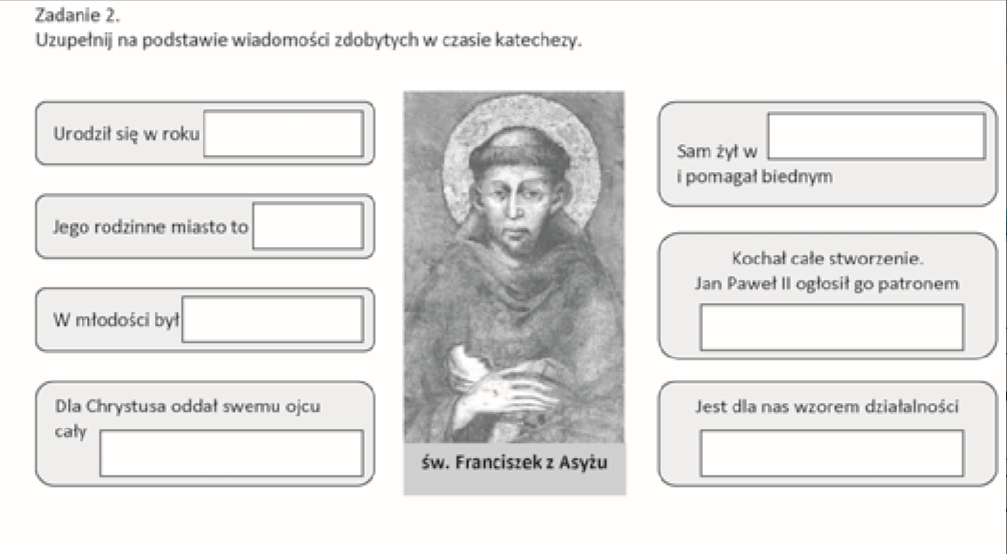 